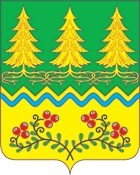 О внесении изменений в постановлениеАдминистрации сельское поселение Сергиноот 30.06.2011 №114 «Об утверждении административного регламента по исполнению муниципальной функции по проведению проверок при осуществлении муниципального земельного контроля»В соответствии с Федеральным законом от 14.10.2014 № 307-ФЗ «О внесении изменений в кодекс Российской Федерации об административных правонарушениях и отдельные законодательные акты Российской Федерации и о признании утратившими силу отдельных положений законодательных актов Российской Федерации в связи с уточнением полномочий государственных органов и муниципальных органов в части осуществления государственного контроля (надзора) и муниципального контроля», Уставом сельского поселения Сергино, рассмотрев предложенный прокуратурой Октябрьского района модельный акт:1. Внести в административный регламент по исполнению  муниципальной функции по проведению проверок при осуществлении муниципального земельного контроля (далее -Административный регламент) утвержденный постановлением Администрации сельское поселение Сергино от 30.06.2011 №114 следующие изменения:1.1. Административный регламент дополнить главой 6 «Плановые (рейдовые) осмотры» следующего содержания: « 6. Плановые (рейдовые) осмотры.109. Плановые (рейдовые) осмотры, обследования  земельных участков проводятся уполномоченными должностными лицами Администрации в пределах своей компетенции на основании плановых (рейдовых) заданий. 110. Целью оформления плановых (рейдовых) заданий является проведение мероприятий по осмотру (обследованию) земельных участков.111. Плановые (рейдовые) задания утверждаются распоряжением руководителя (заместителя руководителя) органа контроля.112. В плановом (рейдовом) задании содержатся:-основания проведения осмотров (обследований),- фамилии, имена, отчества, наименование должности должностного лица или должностных лиц, уполномоченных на проведение осмотров (обследований),- предмет осмотра (обследования),- даты начала и окончания проведения осмотров (обследований).113. Результаты плановых (рейдовых) осмотров, обследований земельных участков оформляются в виде актов осмотра (обследования) земельных участков.114. Должностным лицом, ответственным за оформление результатов осмотра (обследования), является должностное лицо, проводившее осмотр (обследование) земельных участков.115. Акт осмотра (обследования) составляется на русском языке и имеет сквозную нумерацию страниц. В акте не допускаются помарки, подчистки и иные исправления.116. В акте осмотра (обследования) указываются: - дата проведения осмотра (обследования),- фамилии, имена, отчества, наименование должности должностного лица или должностных лиц, уполномоченных на проведение осмотров (обследований),- предмет осмотра (обследования),- земельные участки, в отношении которых проведены осмотр (обследование),- результаты осмотра (обследования), выводы о наличии нарушений обязательных требований с указанием нормы закона либо отсутствии нарушений,- подписи лиц, проводивших осмотр (обследование).117. Акт оформляется непосредственно после завершения осмотра (обследования).118. В случае выявления при проведении плановых (рейдовых) осмотров, обследований нарушений обязательных требований должностные лица Администрации принимают в пределах своей компетенции меры по пресечению таких нарушений, а также доводят в письменной форме до сведения руководителя (заместителя руководителя) органа контроля информацию о выявленных нарушениях для принятия решения о назначении внеплановой проверки юридического лица, индивидуального предпринимателя по основаниям, указанным в пункте 2 части 2 статьи 10 Федерального закона № 294-ФЗ».2. Постановление обнародовать в установленном порядке и разместить на официальном сайте органов местного самоуправления сельского поселения Сергино в сети «Интернет».3. Постановление вступает в силу после его официального обнародования.4. Контроль за исполнением постановления оставляю за собой.Глава сельского поселения Сергино                                     О.В. ГребенниковАДМИНИСТРАЦИЯСЕЛЬСКОЕ ПОСЕЛЕНИЕ СЕРГИНООктябрьский районХанты – Мансийский автономный округ – ЮграПОСТАНОВЛЕНИЕАДМИНИСТРАЦИЯСЕЛЬСКОЕ ПОСЕЛЕНИЕ СЕРГИНООктябрьский районХанты – Мансийский автономный округ – ЮграПОСТАНОВЛЕНИЕАДМИНИСТРАЦИЯСЕЛЬСКОЕ ПОСЕЛЕНИЕ СЕРГИНООктябрьский районХанты – Мансийский автономный округ – ЮграПОСТАНОВЛЕНИЕАДМИНИСТРАЦИЯСЕЛЬСКОЕ ПОСЕЛЕНИЕ СЕРГИНООктябрьский районХанты – Мансийский автономный округ – ЮграПОСТАНОВЛЕНИЕАДМИНИСТРАЦИЯСЕЛЬСКОЕ ПОСЕЛЕНИЕ СЕРГИНООктябрьский районХанты – Мансийский автономный округ – ЮграПОСТАНОВЛЕНИЕАДМИНИСТРАЦИЯСЕЛЬСКОЕ ПОСЕЛЕНИЕ СЕРГИНООктябрьский районХанты – Мансийский автономный округ – ЮграПОСТАНОВЛЕНИЕАДМИНИСТРАЦИЯСЕЛЬСКОЕ ПОСЕЛЕНИЕ СЕРГИНООктябрьский районХанты – Мансийский автономный округ – ЮграПОСТАНОВЛЕНИЕАДМИНИСТРАЦИЯСЕЛЬСКОЕ ПОСЕЛЕНИЕ СЕРГИНООктябрьский районХанты – Мансийский автономный округ – ЮграПОСТАНОВЛЕНИЕАДМИНИСТРАЦИЯСЕЛЬСКОЕ ПОСЕЛЕНИЕ СЕРГИНООктябрьский районХанты – Мансийский автономный округ – ЮграПОСТАНОВЛЕНИЕАДМИНИСТРАЦИЯСЕЛЬСКОЕ ПОСЕЛЕНИЕ СЕРГИНООктябрьский районХанты – Мансийский автономный округ – ЮграПОСТАНОВЛЕНИЕа2220115  г. п. Сергиноп. Сергиноп. Сергиноп. Сергиноп. Сергиноп. Сергиноп. Сергиноп. Сергиноп. Сергиноп. Сергино